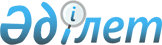 О внесении изменения в решение от 12 июля 2012 года № 5-3/2) "Об определении отдельных категорий нуждающихся граждан и перечня документов, необходимых для получения социальной помощи"
					
			Утративший силу
			
			
		
					Решение Кокпектинского районного маслихата Восточно-Казахстанской области от 10 июня 2013 года N 14-5/1. Зарегистрировано Департаментом юстиции Восточно-Казахстанской области 05 июля 2013 года N 2986. Утратило силу решением Кокпектинского районного маслихата от 27 мая 2014 года № 24-4/2      Сноска. Утратило силу решением Кокпектинского районного маслихата от 27.05.2014 № 24-4/2 (вводится в действие по истечении десяти календарных дней после дня его первого официального опубликования).      Примечание РЦПИ.

      В тексте документа сохранена пунктуация и орфография оригинала.      В соответствии с подпунктом 15) пункта 1 статьи 6 Закона Республики Казахстан от 23 января 2001 года «О местном государственном управлении и самоуправлении в Республике Казахстан»,  пунктом 3 статьи 13 Закона Республики Казахстан от 12 января 2007 года «О национальных реестрах идентификационных номеров», подпунктом 14) пункта 1 постановления Правительства Республики Казахстан от 7 апреля 2011 года № 394 «Об утверждении стандартов государственных услуг в сфере социальной защиты, оказываемых местными исполнительными органами» Кокпектинский районный маслихат РЕШИЛ:



      1. Внести в решение маслихата «Об определении отдельных категорий нуждающихся граждан и перечня документов, необходимых для получения социальной помощи» от 12 июля 2012 года № 5-3/2) (зарегистрировано в Реестре государственной регистрации нормативных правовых актов за номером 2620, опубликовано в газетах «Жулдыз» и «Новая жизнь» 9 августа 2012 года № 64) следующее изменение:



      подпункт 3) пункта 2 исключить.



      2. Настоящее решение вводится в действие по истечении десяти календарных дней после дня его первого официального опубликования.      Председатель сессии                        С. Жотабаев

       Секретарь

      районного маслихата                        Р. Беспаев
					© 2012. РГП на ПХВ «Институт законодательства и правовой информации Республики Казахстан» Министерства юстиции Республики Казахстан
				